       ?АРАР                                                             № 110                               РЕШЕНИЕ  «26»  ноябрь  2018 йыл                                                                          «26»  ноября  2018 годОб утверждении Правил организации уличного освещения на территории сельского поселения Яратовский сельсовет муниципального района Баймакский район Республики БашкортостанНа основании Федерального закона от 01.01.2001 N 131-ФЗ "Об общих принципах организации местного самоуправления  Российской Федерации",    ст. 6.11 Кодекса Республики Башкортостан об административных правонарушениях" от 01.01.2001 N 413-з, Совет сельского поселения Яратовский сельсовет муниципального района Баймакский район Республики БашкортостанРЕШИЛ:1. Утвердить «Правила организации освещения улиц на территории сельского поселения Яратовский сельсовет муниципального района Баймакский район Республики Башкортостан» (Приложение).2.  Настоящее решение обнародовать в установленном порядке и разместить в сети «Интернет» на официальном сайте администрации сельского поселения Яратовский сельсовет муниципального района Баймакский район Республики Башкортостан.3. Контроль за исполнением данного решения возложить на землеустроителя сельского поселения Яратовский сельсовет Валиевой Д.Р.4. Настоящее решение вступает в силу со дня обнародования. Глава сельского поселенияЯратовский сельсовет муниципальногоРайона Баймакский район РБ:                                                     Янбердин И.Г.УтвержденоРешением Советасельского поселенияЯратовский сельсоветмуниципального районаБаймакский районРеспублики Башкортостан№ 110 от «26» ноября 2018 г.
Правилаорганизации освещения улиц на территории сельского поселения Яратовский сельсовет муниципального района Баймакский район Республики Башкортостан1. Общие положенияПравила организации уличного освещения на территории сельского поселения Яратовский сельсовет муниципального района Баймакский район Республики Башкортостан разработаны на основании Федерального закона "Об общих принципах организации местного самоуправления в Российской Федерации, действующим СНиПом "Естественное и искусственное освещение", Уставом сельского поселения Яратовский  сельсовет муниципального района Баймакский район Республики Башкортостан (далее - сельское поселение).2. Полномочия органов местного самоуправления2.1. К полномочиям Совета депутатов сельского поселения Яратовский сельсовет муниципального района Баймакский район Республики Башкортостан относится:2.1.1. Принятие Правил об организации уличного освещения на территории сельского поселения Яратовский сельсовет муниципального района Баймакский район Республики Башкортостан.2.1.2. Установление объема финансирования, необходимого для организации уличного освещения на территории сельского поселения.2.1.3. Принятие иных нормативных правовых актов  об организации уличного освещения на территории сельского поселения.Разработка и утверждение графика включения и отключения уличного освещения в сельском поселении, а также лимит потребления электроэнергии по уличному освещению на территории сельского поселения (прилагается).2.1.4. Контроль за отключением и включением светильников уличного освещения.2.1.5. Определение количества точек уличного освещения на основании перечня сетей уличного освещения сельского поселения, в котором указано количество светильников, расположенных на улицах и установленная мощность.3.  Организация уличного освещения3.1. При организации наружного освещения  должны обеспечиваться:- экономичность установок и рациональное использование электроэнергии;- надежность работы осветительных установок;- безопасность обслуживающего персонала и населения;- удобство обслуживания и управления осветительными установками.3.2. Уличное освещение на территории сельского поселения Яратовский сельсовет муниципального района Баймакский район Республики Башкортостан осуществляется в соответствии с установленными требованиями и стандартами в зависимости от интенсивности движения по улицам сельского поселения.3.3. Используемые в осветительных установках оборудование и материалы должны соответствовать требованиям стандартов и техническим условиям, утвержденным в установленном порядке, номинальному напряжению сети и условиям окружающей среды.Применение в осветительных установках открытых ламп без арматуры не допускается.3.4. Нормы, регламентирующие количественные и качественные показатели наружного освещения, должны приниматься одинаковыми при любых источниках света, используемых в осветительных установках, и соответствовать установленным требованиям и стандартам.3.5. Освещение улиц, дорог и площадей выполняется светильниками, располагаемыми на опорах.3.6. Включение наружных осветительных установок производится организациями, в ведении которых находятся электрические сети, при снижении установленного законодательством предельного уровня естественной освещенности по графику, утвержденному Администрацией сельского поселения Яратовский сельсовет муниципального района Баймакский район Республики Башкортостан.3.7. Включение и отключение уличного освещения в сельском поселении производится автоматически от трансформаторных подстанций, в зависимости от уровня естественной освещенности, по графику, согласованному с организацией осуществляющей обслуживание сетей уличного освещения.Учет потребляемой электроэнергии для уличного освещения производится по показаниям электросчетчиков, установленных на трансформаторных подстанциях.Сезонное отключение и включение уличного освещения осуществляется по распоряжению Главы администрации сельского поселения с учетом продолжительности светового дня в регионе.3.8. Доля действующих светильников, работающих в вечернем и ночном режимах, должна составлять не менее 85%. При этом не допускается расположение неработающих светильников подряд, один за другим.Допускается частичное (до 50%) отключение наружного освещения в ночное время, когда интенсивность движения пешеходов и транспортных средств минимальны.3.9. Отказы в работе наружных осветительных установок, связанные собрывом электрических проводов или повреждением опор, устраняются в кратчайшие сроки организацией, в ведении которой находятся электрические сети.3.10. Финансовое обеспечение организации уличного освещения осуществляется за счет средств бюджета сельского поселения, допускается привлечение инвестиций и других источников финансирования, предусмотренных действующим законодательством.Глава сельского поселенияЯратовский сельсовет муниципальногорайона Баймакский район РБ:                                                  Янбердин И.Г.                                                                                                             Приложение                                                         к Правилам организации освещения улиц                                                                   на территории сельского поселения                                                                                    Яратовский  сельсовет                                                                                      муниципального района                                                      Баймакский район Республики Башкортостан,                                                                                         утвержденным решением                                                                                Совета сельского поселения                                                                          Яратовский сельсовет                                                                                       муниципального района                                                     Баймакский район Республики Башкортостан        ГРАФИКвключения и отключения уличного освещения на территории сельского поселения Яратовский  сельсовет муниципального района Баймакский район Республики Башкортостанна 2019 годЛетний период: с. 23.00 часов по  5.00 часовЗимний период:с 18.00 часов по 8.00 часовБаш7ортостан Республика3ыны8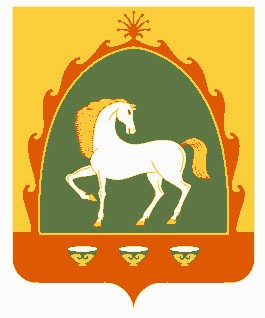 Байма7 районы  муниципаль районыны8Ярат ауыл советы ауыл бил2м23е Советы453658,Баш7ортостан Республика3ы,Байма7 районы, Ярат ауылы, №а7мар ур.,11Тел. 8(34751)4-65-35 Yrat-sp@yandex.ruСовет  сельского поселения Яратовский сельсовет муниципального района  Баймакский район Республики Башкортостан 453658,Республика Башкортостан,Баймакский  район, с.Яратово, ул. Сакмар,11Тел. 8(34751)4-65-35 Yrat-sp@yandex.ru